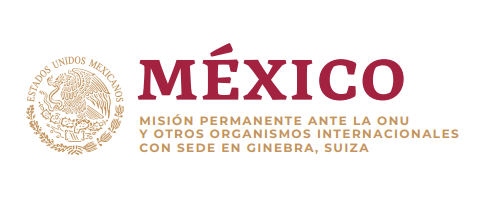 Intervención de la Delegación de México en el diálogo con Grecia39º período de sesiones Mecanismo de Examen Periódico Universal  Ginebra, 1 de noviembre de 2021 Tiempo asignado:  1.10 min.Gracias Presidenta,Agradecemos a la delegación de Grecia la presentación de su informe. Reconocemos los esfuerzos para garantizar mayor representación de mujeres en el sistema judicial y celebramos el nombramiento de una mujer como Presidenta, lo cual refleja el impulso a la igualdad de género.Reconocemos la colaboración del Gobierno con organizaciones internacionales para ofrecer protección y asistencia a personas refugiadas.Con el objeto de fortalecer las políticas de derechos humanos, México respetuosamente recomienda:Asegurar la libertad de expresión y asociación de personas defensoras de derechos humanos, voluntarias y organizaciones de la sociedad civil.Asegurar que solicitudes de refugio sean objeto de un examen individual para determinar las necesidades de protección internacional de las personas solicitantes.Capacitar a los agentes del orden y fronterizos en materia de derechos humanos, y monitorear, investigar y sancionar abusos en el uso de la fuerza pública.Continuar realizando acciones afirmativas para eliminar la discriminacion en agravio de personas en situación de vulnerabilidad e históricamente discriminadas.Deseamos a Grecia éxito en este ciclo de examen.